Государственное бюджетноеобщеобразовательное учреждениесредняя общеобразовательная школа № 212Фрунзенского района Санкт-Петербурга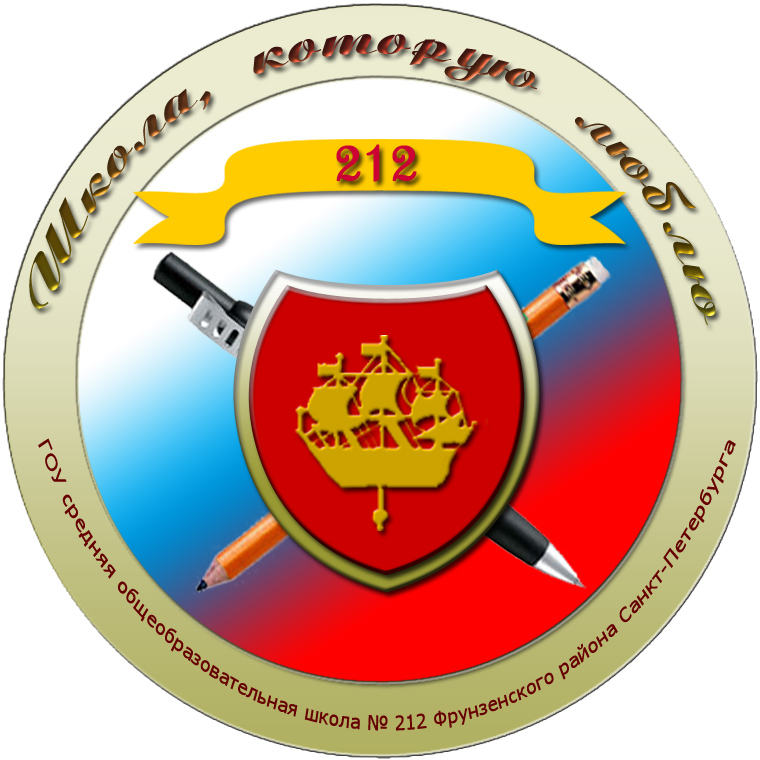 Годовой календарный учебный графикна 2015 – 2016 учебный годСанкт – Петербург2015 год                Годовой календарный учебный график является приложением к Учебному плану государственного бюджетного общеобразовательного учреждения средней общеобразовательной школы  № 212  Фрунзенского района Санкт-Петербурга на 2015 -2016 учебный год. График сформирован в соответствии с нормативными документами, с учётом образовательной программы, обеспечивающей достижение обучающимися результатов освоения основных образовательных программ, установленных федеральными государственными образовательными стандартами. Годовой календарный учебный график является документом, регламентирующим организацию образовательного процесса.I. Организация образовательного процессаПродолжительность учебного года и  каникулярного времени регламентируется  Распоряжением Комитета по образованию Санкт-Петербурга № 2158-р от 06.05.2015 г. «О формировании календарного учебного графика образовательных учреждений Санкт-Петербурга, реализующих основные общеобразовательные программы, в 2015-2016 учебном году».   Начало учебного года -  1 сентября 2015 года,  окончание учебного года - 25 мая 2016 года.       Сроки окончания учебного года определены нормативными правовыми документами не ранее установленного количества учебных недель:I класс – 33 учебные недели;II-IV классы  - не менее 34 учебных недель;V –IX классы - не менее 34 учебных недель (не включая летний экзаменационный период в IX классах);X-XI классы – не менее 34 учебных недель (не включая летний экзаменационный период в XI классах и проведение учебных сборов по основам военной службы);Сроки проведения школьных каникул: осенние каникулы  – с 31 октября 2015 года по 08 ноября  2015 года;зимние каникулы  – с 26 декабря 2015 года по 10 января 2016 года;весенние – с 19 марта 2016 года  по 27 марта 2016 года.Дополнительные каникулы  для первоклассников – с 8 по 14 февраля 2016 года (7 дней).В 2015-2016 учебном году организовано обучение учащихся  I -V классов в условиях пятидневной учебной недели  при соблюдении гигиенических требований к максимальным величинам недельной образовательной нагрузки.Начало учебных занятий в 9.00.Продолжительность уроков:Примерный учебный план общеобразовательного учреждения (организации) на 2015-2016 учебный год обеспечивает выполнение гигиенических требований к режиму образовательного процесса, установленных «СанПиН 2.4.2.2821-10. Санитарно-эпидемиологические требования к условиям и организации обучения 
в общеобразовательных учреждениях. Санитарно-эпидемиологические правила и нормативы»  и предусматривает:- 4-летний срок освоения образовательных программ начального общего образования для I-IV классов;- 5-летний срок освоения образовательных программ основного общего образования для V-IX классов;- 2-летний срок освоения образовательных программ среднего общего образования на основе различных сочетаний базовых и профильных предметов для X-XI классов.Количество часов, отведенных на освоение учащимися учебного плана общеобразовательного учреждения (организации), состоящего из обязательной части и части, формируемой участниками образовательного процесса, не  превышает величину недельной образовательной нагрузки. Образовательная недельная нагрузка  равномерно распределяется
в течение учебной недели, при этом объем максимальной допустимой нагрузки в течение дня  составляет:- для учащихся I классов – не более 4 уроков;- для учащихся II-IV классов – не более 5 уроков; - для учащихся V-VI классов – не более 6 уроков;- для учащихся VII-XI классов – не более 7 уроков.Расписание уроков составляется отдельно для обязательных, внеурочных и дополнительных занятий. Между началом факультативных занятий и последним уроком -  перерыв  не менее 45 минут, между уроками и внеурочной деятельностью в 1-4 классах – 1,5 часа.Объем домашних заданий (по всем учебным предметам)  должен быть таким, что затраты времени на его выполнение не превышали (в астрономических часах): во II-III классах – 1,5 ч.;в IV-V классах – 2 ч.;в VI-VIII классах – 2,5 ч.; в IX-XI классах – до 3,5 ч.Общеобразовательное учреждение (организация) самостоятельно определяет продолжительность учебной недели (5 или 6 дней), в соответствии с СанПиН 2.4.2.2821-10 и Уставом ОУ.Продолжительность рабочей недели:Контингент школы:Начальное общее образованиедля 1- х классов используется «ступенчатый» режим обучения:           - сентябрь, октябрь – 3 урока в день по 35 минут каждый;- ноябрь, декабрь – 4 урока в день по 35 минут каждый;- январь-май –  4 урока по 45 минут.для 2 – 4 классов продолжительность урока -  45 минут;внеурочная деятельность учащихся 1-4 классов (по ФГОС)  проводится во второй половине дня  после перерыва, не менее 1,5 часа. Перерыв между кружковыми занятиями – 10 минут. все индивидуальные занятия проводятся с перерывом 45 минут после последнего урока;в группах продленного дня продолжительность прогулки для обучающихся 1–4-х классов составляет 1 час.Основное общее образованиев соответствии с пп. 2.9.1, 2.9.3 СанПиН 2.4.2.2821-10 и ФБУП 2004 г. продолжительность урока для 5-9 классов 45 мин;перемены по 10 мин., две перемены по 20 мин. предусмотрены для приема пищи учащимися.Среднее (полное) общее образованиев соответствии с пп. 2.9.1, 2.9.3 СанПиН 2.4.2. 2821-010 и ФБУП 2004 г. продолжительность урока для 10-11 классов  45 мин.Промежуточная аттестация на уровнях начального общего и основного общего образования проводится  – по четвертям, на уровне среднего общего образования – по  полугодиям.        Промежуточная аттестация проводится без прекращения общеобразовательного  процесса в соответствии с Уставом ОУ и решением педагогического совета. Промежуточная (годовая) аттестация в переводных классах (2-8, 10) проводится с 12 по 21 мая 2015 года.Государственная (итоговая) аттестация выпускников 9,11-х классов      Сроки проведения государственной (итоговой) аттестации обучающихся  9,11 классов устанавливаются Министерством образования и науки Российской Федерации (Федеральная служба по надзору в сфере образования и науки). Обязательная государственная итоговая аттестация по стандартам основного общего образования по русскому языку и математике в форме ОГЭ или ГВЭ (для обучающихся с ограниченными возможностями здоровья) и экзамены по выбору обучающихся. Обязательная государственная итоговая аттестация по стандартам среднего общего образования по русскому языку и математике  в  форме ЕГЭ, и по другим общеобразовательным предметам в форме ЕГЭ по выбору обучающегося.          Рекомендуемые сроки проведения выпускных вечеров 20-25 июня 2016 года. II. Регламент работы педагогического коллективаОрганизация дежурства в школеОтветственный дежурный учитель - классный руководитель дежурного класса.График дежурства классов составляет зам. директора по ВР Казёнкина Е.А. Дежурные учителя  начинают свою работу в 8.30ч.  и заканчивают её через 20 минут после последнего урока.График дежурства учителей составляется председателем ПК и утверждается директором ОУ.График дежурства администрации утверждается директором ОУ на полугодие с понедельника по пятницу, суббота – по скользящему графику.Расписание дежурства администрации учреждения: Организация приёма граждан руководителем учреждения: Режим работы учреждения в период школьных каникул:Занятия детей в учебных группах и объединениях проводятся по временному утвержденному  расписанию,   составленному на период каникул  в форме экскурсий, походов, соревнований, работы сборных творческих групп,  учебно-тренировочных сборов и др.4. Дополнительные дни отдыха, связанные с государственными праздниками:В ноябре 2015 года выходными днями будут 4 ноября - День народного единства.Согласно Постановлению Правительства РФ «О переносе выходных дней в 2016 году» выходными и праздничными днями считать:5. Школьные проектыВ целях обеспечения духовно-нравственного развития и воспитания учащихся, усвоения гуманистических, демократических и традиционных ценностей российского общества в школе проводится работа в рамках школьных проектов. Она частично связана с выездными мероприятиями на территории города, ближайших пригородов и за пределами РФ. Так в 2015-2016 году традиционно учащиеся школы будут участвовать:14 сентября 2015 г. – туристский слет16 октября 2015 г. – день литературного музея20 января 2016 г. – день военно-исторического музея (в этот день в школе проводится II этап Всероссийской олимпиады школьников по русскому языку)15 апреля 2016 г. – день естественнонаучного музея.Для учащихся начальных классов проводятся выездные занятия и экскурсии  по технологии, ИЗО, ОРКиСЭ окружающему миру в рамках внеурочной деятельности в соответствии с утвержденными рабочими программами.Кроме того, в рамках года литературы в Российской Федерации, будут проведены тематические мероприятия, посвященные памятным датам российской литературы, истории и культуры. Все учащиеся 5-11 классов, традиционно, ежегодно посещают по абонементу государственный Эрмитаж (график посещения в абонементах).6. Родительские собрания и дни открытых дверей проводятся по плану   работы по вторникам:8 сентября 2015 г. Задачи на новый учебный год.                              Анализ ГИА в 9 и 11 классах10 ноября 2015 г. Анализ успеваемости за I четверть в 1-8 кл.Подготовка к ГИА в 9, 11 классах. Лекция психолога.22 декабря  2015 г. Анализ успеваемости за I полугодие  в 10-11 кл.Подготовка к сдаче ГИА по предметам по выбору учащихся. Знакомство с нормативными документами по ГИА.26 января 2016 г. День открытых дверей для родителей учащихся  5-11 классов. 29 марта 2016 г. Тематические собрания. Подготовка к государственной (итоговой) аттестации в 9,11 классах.17 мая 2016 г. Анализ успеваемости за 2015-2016 учебный год. Организация летнего отдыха учащихся.      Для  обеспечения родителям возможности ознакомления с образовательным процессом  запланировано проведение единого Дня открытых дверей в общеобразовательных организациях Санкт-Петербурга  17 октября и 21 ноября 2015 года.
7.  Регламент административных совещаний: Педагогический совет – не менее 4 раз в год Производственное совещание – не реже 1 раза в месяц (вторник) Совещание при директоре – не реже 1 раза в месяц (вторник)Административное совещание – по пятницам (еженедельно)  ПринятоУтверждено приказом директораГосударственного бюджетного общеобразовательного  учреждениясредней общеобразовательной школы 212Фрунзенского района  Санкт-Петербурга_______________М.В.Кузьминаот 31.08.2015  г.     №  34-ОДКомпоненты учебного дняУчебное время (урок)Продолжительность отдыха (перемена)1 урок09.00 – 09.4510 минут2 урок09.55 – 10.4020 минут3 урок11.00 – 11.4520 минут4 урок12.05 – 12.5010 минут5 урок13.00 – 13.4510 минут6 урок13.55 – 14.401 классы2 классы3 классы4 классы5 классы6 классы7 классы8 классы9 классы10 класс11 класспятидневнаяпятидневнаяпятидневнаяпятидневнаяпятидневнаяшестидневнаяшестидневнаяшестидневнаяшестидневнаяшестидневнаяшестидневнаяМаксимальное количество часов2123232329333536363737Кол-воклассовКол-воучащихсяСредняя наполняемость1-4 классы1233127,65-9 классы1333625,810-11 классы25929,5Всего:2772626,9ЧетвертиНачалочетвертиКонецчетвертиПродолжительность (количество учебных недель/дней)I четверть01.09.2015 г.30.10.2015 г.9 недель / 43 – 52 дняII четверть09.11.2015 г.25.12.2015 г.7 недель / 35 - 41 днейIII четверть11.01.2016 г.18.03.2016 г.10 недель /45 -  54 днейIV четверть28.03.2016 г.25.05.2016 г. 8  недель /41 -  47 деньИтого за учебный год1 классы01.09.15.– 25.05.16 г.33 недели / 157 днейИтого за учебный год2 - 5 классы01.09.15.– 25.05.16 г.34 недели / 164 дняИтого за учебный год6 - 9 классы01.09.15.– 25.05.16 г.34 недели / 194 дняПолугодияНачало полугодияКонецполугодияПродолжительность (количество учебных недель/дней)I  полугодие01.09.2015 г.25.12.2015 г.16  недель / 93 дняII полугодие11.01.2016 г.25.05.2016 г. 18  недель / 101 деньИтого за учебный год10-11 классы01.09.15. –25.05.16 г.34 недели / 194 дняФ.И.О.ДолжностьДень неделиВремяСелезнёва Р.С.Зам. директора по УВРпонедельник8.00 – 18.00Дмитриева Н.А.Зам. директора по УВРвторник8.00 – 18.00Михайлова И.Е.Ширяева О.Е.Зам. директора по ОЭРЗам. директора по УВРсреда8.00 – 18.00Казёнкина Е.А.Зам. директора по ВРчетверг8.00 – 18.00Ивановский В.А.Руководитель ОБЖпятница8.00 – 18.00По графику на полугодиесуббота08.00 – 15.00Ф.И.О.ДолжностьДень неделиВремяКузьмина Марина ВладимировнаДиректор ГБОУ школа № 212Вторник16.00 до 18.00Выходные и праздничные дни в 2016 годуНазвание праздника1-10 январяНовогодние каникулы и Рождество22-23 февраляДень защитника Отечества7-8 мартаМеждународный женский день1-2 маяПраздник Весны и Труда9  маяДень Победы12-13 июняДень России4 ноябряДень народного единства